 Streamlined IPU Declaration Form 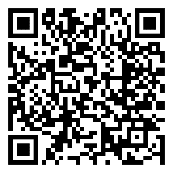 Temazepam for Sleep Disturbance in Non-Critically Ill Treatment-Naïve^ AdultsThis form should be completed prior to prescribing temazepam for sleep disturbance/insomnia in treatment-naïve patients^. Failure to meet the requirements of this form will necessitate a full IPU application. The form should be completed by a consultant or registrar.^A treatment-naïve patient is a patient who has not taken a medicine for night sedation more than three times in the last 2 weeks.Patient DetailsMedicine Name and Proposed DoseOther Treatment DetailsI declare that (tick as appropriate): the patient does not regularly take temazepam or other benzodiazepines (when at place of residence); other non-pharmacological approaches, including addressing modifiable causes, have been tried and proven inadequate (but will continue);   sleep disturbance is causing significant distress or harm;  an assessment of the harm to benefit ratio from benzodiazepine use has been undertaken (see Checklist documentation);  the patient is aware of and counselled on the potential harms and benefits, and has provided informed consent (form/verbal guide available); the initial prescription is for a ‘trial’ period of 1-3 nights, until the patient is next reviewed by the treating team to decide whether to continue it ‘PRN’;  if continued after the ‘trial’ period, the cause of the sleep disturbance, the effect of temazepam on sleep during the trial period, and the effect of other initiated sleep management modalities will be documented in the clinical record; the treating team will regularly review effectiveness and safety;  the prescription of temazepam will NOT be longer than 2 weeks; and, the prescription of the temazepam will NOT be continued at discharge or transfer to another unit.    Supporting documentation & declaration  Attach the competed “Checklist for managing sleep complaints in hospitalised non-critically ill adult patients (undertaken in consultation with patient and/or carer)”I,  , of Treating Team  ,          Name of Consultant or Registrar	have determined it is clinically appropriate to initiate temazepam for inpatient treatment of sleep disturbance for the patient identified above.►Forward completed form to the Pharmacy Department/ local Drug and Therapeutics Committee delegateFOR DTC USE ONLYDate received:  Signed on behalf of the DTC:  Name: Affix patient label or provide details MRN: Affix patient label or provide details Given names:Affix patient label or provide details Family name: Affix patient label or provide details D.O.B or Age: Affix patient label or provide details Address: NameProposed doseTemazepam 10mg tablet 5mg at night PRN for sleep OR  10mg PO at night PRN for sleep(Tick dose. Note: 5mg is the recommended dose for older patients)